ACTIVIDADES DE REPASOTEMA 5: LA FUNCIÓN DE REPRODUCCIÓN. LIBRO DE CIENCIAS NATURALES 6º  VICENS VIVES.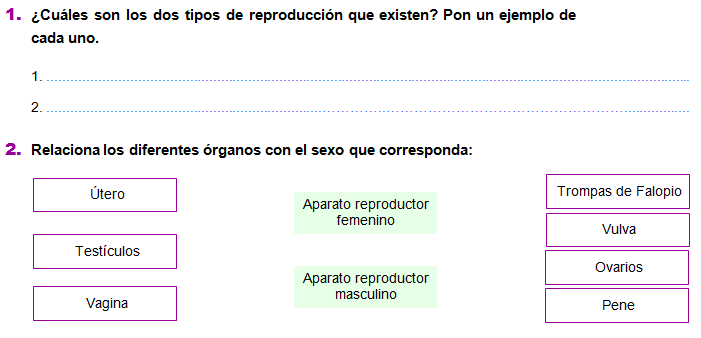 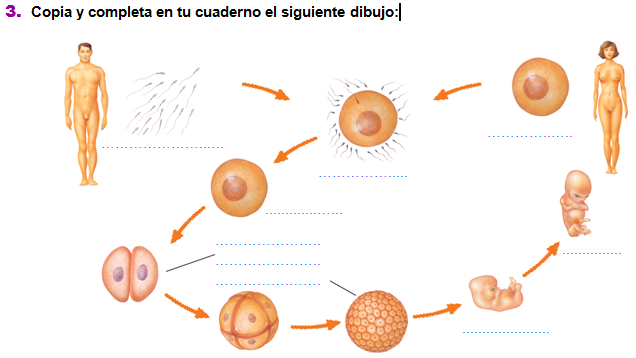 